Help us improve the local footpaths in [VILLAGE]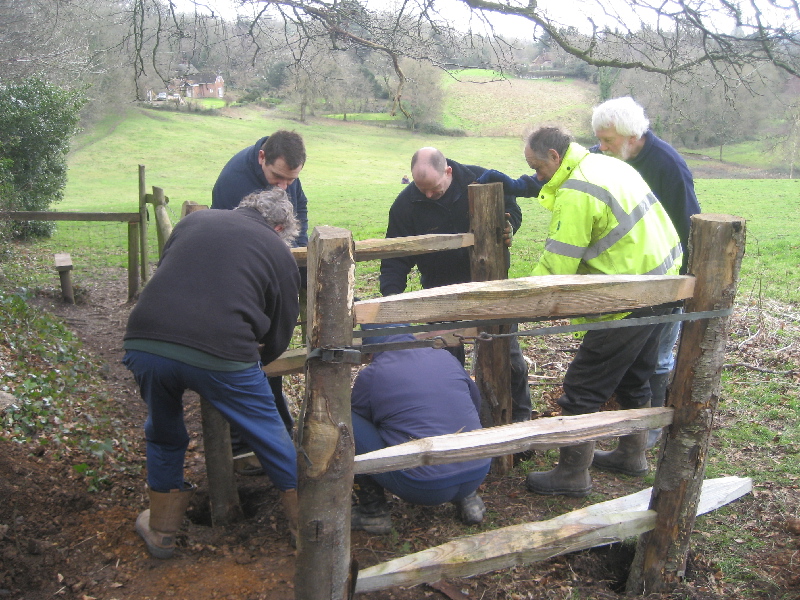 About the event:[What the main goal? What do volunteers need to bring? Etc. ][Event date] [Event time]
[Venue/meeting place]
[Contact person/details]